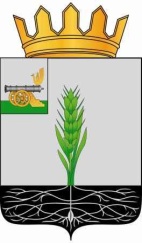 СОВЕТ ДЕПУТАТОВ
МУНИЦИПАЛЬНОГО ОБРАЗОВАНИЯ «ПОЧИНКОВСКИЙ РАЙОН» СМОЛЕНСКОЙ ОБЛАСТИР Е Ш Е Н И Еот 25.05.2016  № 38                                                                                       Об утверждении отчета о выполнении прогнозного плана приватизации муниципального имущества муниципального образования «Починковский район» Смоленской области за 2015 годВ соответствии с Федеральным законом от 21 декабря 2001 № 178-ФЗ «О приватизации государственного и муниципального имущества», заслушав и обсудив представленный начальником Отдела по экономике и управлению муниципальным имуществом Администрации муниципального образования «Починковский район» Смоленской области Сидоренковой Валентиной Владимировной отчет о выполнении прогнозного плана приватизации муниципального имущества муниципального образования «Починковский район» Смоленской области за 2015 год, Совет депутатов муниципального образования «Починковский район» Смоленской областиРЕШИЛ:Утвердить прилагаемый отчет о выполнении прогнозного плана приватизации муниципального имущества  муниципального образования «Починковский район» Смоленской области за 2015 год. Опубликовать настоящее решение в газете  «Сельская новь».Глава муниципального образования«Починковский район»Смоленской области                                                                                В. Н. МудряковОтчет о выполнении прогнозного плана приватизации муниципального имущества муниципального образования «Починковский район» Смоленской области за 2015 годВ соответствии с Положением о порядке планирования приватизации муниципального имущества муниципального образования «Починковский район Смоленской области и Положением о порядке и условиях приватизации муниципального имущества, находящегося в собственности муниципального образования «Починковский район» Смоленской области, утвержденным постановлением Администрации муниципального образования «Починковский район» Смоленской области от 29.04.2014г. №64, на основании решения Совета депутатов муниципального образования «Починковский район» Смоленской области от 28.01.2015г. № 4 «Об утверждении прогнозного плана приватизации имущества муниципального образования «Починковский район» Смоленской области» (в редакции решений Совета депутатов муниципального образования «Починковский район» Смоленской области от 27.05.2015г. №48, от 26.08.2015г. №64), решения Совета депутатов муниципального образования «Починковский район» Смоленской области от 28.01.2015 г. № 5 «Об условиях приватизации имущества, включенного в прогнозный план приватизации имущества муниципального образования «Починковский район» Смоленской области (в редакции решений Совета депутатов муниципального образования «Починковский район» Смоленской области от 27.05.2015г. №49, от 26.08.2015г. №65)проведены мероприятия по подготовке к приватизации 6 (шести) объектов муниципального имущества, находящихся в собственности муниципального образования «Починковский район» Смоленской области.Начальная цена продажи объектов установлена на основании отчетов об оценке рыночной стоимости муниципального имущества.В рамках реализации  прогнозного плана приватизации за 2015 год по продаже муниципального имущества достигнуты следующие результаты:- 4 (четыре) объекта муниципального  имущества реализованы путём продажи посредством публичного предложения. Поступления в бюджет муниципального образования  от реализации имущества составил – 322 500 рублей. - дважды были проведены открытые аукционы, по окончанию срока подачи заявок которых не было подано ни одной заявки, аукционы были признаны несостоявшимисяв отношении следующих объектов муниципального имущества муниципального образования «Починковский район» Смоленскойобласти:-  помещение магазина, площадью 74,6 кв.м, назначение – нежилое, расположенное по адресу: Смоленская область, Починковский район, ул. Кирова,д.7-  административное здание, назначение: нежилое, 1- этажное, общей площадью 368,6 кв.м, расположенное по адресу: Смоленская область, Починковский район, г. Починок, ул. Октябрьская,д.10.Прогнозный план приватизации муниципального имущества муниципального образования «Починковский район» Смоленской области выполнен на 67%.Пожалуйста, подождитеУтвержден решением Совета депутатовмуниципального образования«Починковский район»Смоленской области от_______________ №_____№ пп№ ппНаименование и месторасположение имуществаНаименование и месторасположение имуществаСпособ приватизации  ФИО/Наименование покупателя№/Дата договора купли-продажиЦена по отчету об оценке рыночной стоимости, руб.Цена по отчету об оценке рыночной стоимости, руб.Цена по Прогнозному плану, руб. Цена по Прогнозному плану, руб. Цена сделки приватизации, руб.Цена сделки приватизации, руб.112234 5667788Легковой автомобиль ВАЗ – 21074 LADA  2107, год выпуска 2005, цвет-сине-зеленый,VIN - ХТА21074062290867Легковой автомобиль ВАЗ – 21074 LADA  2107, год выпуска 2005, цвет-сине-зеленый,VIN - ХТА21074062290867Продажа посредством публичного предложенияПродажа посредством публичного предложенияПокравкова А.В.№1 от 01.06.2015г.№1 от 01.06.2015г.56 00056 00050 00050 00028 0002.2.Легковой автомобиль ГАЗ 3102, год выпуска 2007, черный,VIN – Х9631020071408122Легковой автомобиль ГАЗ 3102, год выпуска 2007, черный,VIN – Х9631020071408122Продажа посредством публичного предложенияПолехин А.Н.№4 от 18.08.2015г.87 00087 00080 00080 00043 50043 5003.3.Легковой автомобиль  УАЗ-315195, год выпуска 2007, Амулет-металлик,VIN – ХТТ31519580552069Легковой автомобиль  УАЗ-315195, год выпуска 2007, Амулет-металлик,VIN – ХТТ31519580552069Продажа посредством публичного предложенияСазонов  И.В.№2 от 01.06.2015г.251 000251 000250 000250 000125 500125 5004.4.Легковой автомобиль  УАЗ-315195, год выпуска 2007 Амулет-металлик,VIN – ХТТ31519580552126Легковой автомобиль  УАЗ-315195, год выпуска 2007 Амулет-металлик,VIN – ХТТ31519580552126Продажа посредством публичного предложенияМиляев В.А.№3 от 01.06.2015г.251 000251 000250 000250 000125 500125 500ИТОГО:ИТОГО:ИТОГО:ИТОГО:ИТОГО:ИТОГО:ИТОГО:645 000645 000630 000630 000322 500322 500